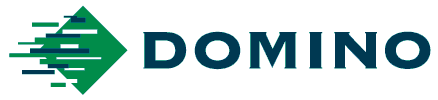 ESTUDO DE CASO
17 de julho de 2018A Sovena está a reinventar as regras da qualidade na marcação de produto com a impressora Ax-Series"A codificação na indústria alimentar é vital e deve ser garantida em todos os produtos – é exatamente por esta razão que confiamos nas impressoras Ax350i para desempenharem esta tarefa"Rui RamosDiretor de Unidade IndustrialA Sovena, uma empresa 100% portuguesa, detida pela família Mello e uma das maiores produtoras de óleos vegetais e azeites do mundo. Com um valor estimado de 1,4 mil milhões de dólares em receitas desde 2015 – 80% de exportações –, a Sovena confia na Domino para concretizar a missão da empresa: “Inspirar as pessoas a comerem de forma mais saudável e saborosa com azeite”. A qualidade e a transparência do conteúdo dos seus produtos são por isso fundamentais para o sucesso das suas operações. Para cumprir esses requisitos, a Sovena escolheu a solução de jato de tinta contínuo (CIJ) líder de mercado da Domino, a Ax350i.A Sovena extrai, processa e engarrafa os seus produtos em oito fábricas e quatro lagares para uma distribuição global. Neste sentido, a velocidade e a produtividade são ingredientes essenciais para o sucesso da Sovena. Consequentemente, a rastreabilidade também tem um papel fundamental. "A codificação na indústria alimentar é vital e deve ser garantida em todos os produtos – é exatamente por esta razão que confiamos nas impressoras Ax350i para desempenharem esta tarefa", explica Rui Ramos, Diretor da Unidade Industrial."Na Sovena, não procuramos apenas relações tradicionais entre fornecedor e cliente, procuramos parcerias", continua Ramos. "A Domino é nossa parceira na codificação e marcação, uma área fundamental na indústria alimentar."Ramos, que trabalha a partir da fábrica portuguesa da Sovena no Barreiro, explica por que motivo as impressoras Ax-Series da Domino satisfazem os requisitos dos processos de distribuição global do fabricante de azeite: "Assim que vimos a tecnologia avançada, fidedigna e robusta da Ax350i, a decisão foi fácil".Desenvolvida para as aplicações mais exigentes, a impressora a jato de tinta contínuo (CIJ) Ax350i da Domino possui uma tecnologia de precisão das gotas de tinta. Consegue produzir mensagens de qualidade elevada, a alta velocidade e em produtos produzidos e embalados pela Sovena. A impressora trabalha com as tintas i-Pulse da Domino, que resistem aos mais rigorosos processos de pós-impressão das agitadas linhas de produção do fabricante de azeite. Lee Metters, Group Business Development Director da Domino, explica: "Com o comércio livre mundial, os fabricantes de alimentos têm de dar aos clientes finais a confiança de que o produto que compram tem uma qualidade sempre elevada. A rastreabilidade dos ingredientes até ao produto final é uma parte essencial deste processo, o que significa que a fiabilidade, a exatidão, a legibilidade e a durabilidade da codificação são fundamentais. Esforçámo-nos imenso para que a gama Ax-Series fosse mais avançada em relação aos designs anteriores e para que os nossos clientes pudessem confiar no seu desempenho – e é fabuloso vermos que este foi comprovado na Sovena".Cumprindo todos os requisitos de garantia de qualidade, a velocidade e a produtividade continuam a ser ingredientes essenciais para a receita de sucesso da parceria Sovena/Domino. A plataforma de software i-Techx ajuda a colocar o controlo nas mãos dos seus operadores. A sua facilidade de configuração garante uma integração simplificada nos sistemas em rede, automatizando as operações de codificação dos Manufacturing Execution Systems – MES e planeamento de recursos da empresa (Enterprise Resource Planning – ERP) para evitar erros de operador.Luísa Dordio, Engenheira de Produção na Sovena, tem grandes elogios a tecer à Ax350i da Domino: "Com este equipamento, podemos melhorar a qualidade da marcação dos nossos produtos embalados. Uma vez que trabalhamos com embalagens PET (tereftalato de polietileno), conseguimos uma marcação com melhor definição – a tinta da Ax350i ajuda-nos a alcançar esse objetivo que é para nós fundamental".Luísa afirma ainda, "Pela qualidade de impressão e fiabilidade do equipamento, a Sovena recomenda, sem dúvida, a Ax-Series da Domino".David Croft, Gestor Global de Marketing de Produto da Domino Printing Sciences, afirma: "É um enorme prazer para nós que um fabricante de óleos vegetais e azeites de renome mundial, como a Sovena, tenha confiando na Ax350i da Domino. Os alicerces da nossa parceria são baseados na fiabilidade e na qualidade dos produtos, bem como na assistência prestada pela Domino. Olhamos com satisfação para a continuação da nossa relação com a Sovena no futuro, auxiliando a empresa no cumprimento dos seus objetivos comerciais e na missão de “Inspirar as pessoas a comerem de forma mais saudável e saborosa com azeite”.Para obter mais informações sobre a Ax350i, visite http://go.domino-printing.com/Ax350i-FIM-Isenção de responsabilidadeTodos os valores e declarações relacionados com o desempenho citados neste documento foram obtidos em condições específicas e apenas podem ser replicados em condições semelhantes. Para obter detalhes sobre um produto específico, deverá contactar o Consultor de Vendas da Domino. Este documento não faz parte dos termos e condições entre o cliente e a Domino.As imagens podem incluir extras ou atualizações opcionais. A qualidade de impressão pode diferir, dependendo dos consumíveis, da impressora, das superfícies e de outros fatores. As imagens e as fotografias não fazem parte dos termos e condições entre o cliente e a Domino. Notas para os editores:Acerca da DominoDesde 1978, a Domino Printing Sciences estabeleceu uma reputação global relativamente ao desenvolvimento e fabrico de tecnologias de codificação, marcação e impressão, assim como aos seus produtos de pós-venda e ao atendimento ao cliente a nível mundial. Atualmente, a Domino oferece uma das mais abrangentes gamas de soluções de codificação, que inclui aplicações primárias, secundárias e terciárias, concebidas com o objetivo de cumprirem os requisitos de conformidade e produtividade dos fabricantes. Essas soluções incluem tecnologias inovadoras de impressão por transferência térmica, impressão e aplicação, impressão a laser e impressão a jato de tinta, que são utilizadas para a aplicação de dados de autenticação e variáveis, códigos de barras e códigos de rastreabilidade exclusivos em produtos e embalagens, em muitos setores industriais, incluindo bebidas, produtos alimentares, farmacêuticos e industriais.  A Domino emprega 2700 pessoas em todo mundo e comercializa para mais de 120 países através de uma rede global de 25 filiais e mais de 200 distribuidores. As instalações de produção da Domino estão localizadas na Alemanha, China, EUA, Índia, Reino Unido, Suécia e Suíça.O crescimento contínuo da Domino é sustentado por um compromisso ímpar para com o desenvolvimento do produto. A Domino possui orgulhosamente seis Queen’s Awards, tendo o último sido recebido em abril de 2017, quando lhe foi atribuído o prémio de inovação.  A Domino tornou-se uma divisão independente da Brother Industries Ltd. a 11 de junho de 2015. Para obter mais informações sobre a Domino, visite www.domino-printing.comEmitido em nome da Domino por AD CommunicationsPara obter mais informações, contacte:Tom Platt                                    Lucy TurnerDiretor de Contas Sénior             RP e Marketing AD Communications                    Domino Printing Sciences	T: +44 (0) 1372 464470                T: +44 (0) 1954 782551	tplatt@adcomms.co.uk                 Lucy.turner@domino-uk.com